ROMÂNIA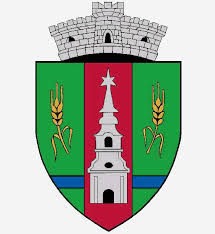 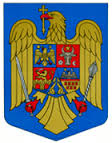 JUDEŢUL ARADCONSILIUL LOCAL ZERINDTel/Fax: 0257355566e-mail: primariazerind@yahoo.comwww.primariazerind.ro H  O  T  A  R A  R  E  A  NR.35.din  09.05.2018.privind aprobarea ORDINEI DE ZI  a sedintei  EXTRAORDINARE de lucru a Consiliului Local Zerind din data de 09.05.2018Consiliul Local ZERIND, Judetul Arad, intrunit in sedinta extraordinara convocata  pentru data de 09.05.2018.Vazand:-Prevederile art.39 alin.2. si art.43 alin.1,art.47 din Legea nr. 215/2001,republicata,privind Administratia publica locala.-Numarul voturilor exprimate ale consilierilor 7  voturi ,,pentru,, astfel exprimat de catre cei 7 consilieri prezenti,din totalul de 9 consilieri locali in functie.H  O  T  A  R  A  S  T  E:Art.1.-  Se aproba  ORDINEA DE ZI  a sedintei extraordinare de lucru  a Consiliului Local  Zerind din data  de  09.05.2018.cu modificarea acesteia, prin suplimentare cu un proiect de  hotarare.ORDINEA DE ZI:      1.PROIECT DE HOTARARE privind încheierea și semnarea Contractului de delegare prin  concesiune a gestiunii Serviciului de Salubrizare al Zonei 2 cu operatorul Societatea GRUP SALUBRITATE  URBANA SA 2 .PROIECT DE HOTARARE privind aprobarea Actului aditional nr.1. al Contractului de    inchiriere nr. 496/22.04.2014.incheiat intre Comuna Zerind si Asociatia Pajisti Zerind    3 .PROIECT DE HOTARARE privind aprobarea rezilierii Contractului de comodat     incheiat intre Consiliul Local Zerind(comodant)  si Biserica Reformata  Iermata       Neagra(comodatar).Art.2.-Cu ducerea la indeplinire a prezentei se incredinteaza primarul Comunei Zerind.Art.3.-Prezenta se comunica Institutiei Prefectului-Judetul Arad.		    PREŞEDINTE                                           Contrasemneaza,SECRETAR                    VAS  ALEXANDRU-ATILA                         jr.BONDAR HENRIETTE KATALIN